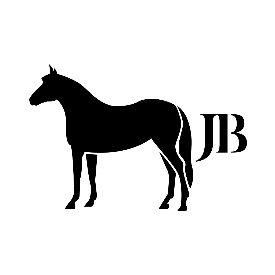 DatumNaamAdresPostcode + WoonplaatsTel nummer06 nummerEmail adresGeboorte datumMotivatieOmschrijf jezelf in het kort, je ervaringen en wat je graag wil gaan doen met je  pony/paard?Pony/paardPony | PaardStokmaatA pony: tot 117|B pony:117-126,9|C pony:127-136,9|D pony:137-148|E pony:148,1-156,9|paard: 156,9-165|paard:165-170|paard:170-175|paard:175-180|GeslachtGeen voorkeur|Ruin | Merrie  |DoelSpringsport      |     Dressuursport       |      Recreatief      | Anders,Ras Geen voorkeur| Warmbloed | Koudbloed|LeeftijdGeen voorkeur| 0-4 jaar | 4-8 jaar | 8-12jaar | 12-16jaar | 16jaar of ouder |Prijs klasse€1500/€2000| €2000/€3000|€3000/€4000|€4000/€5000|€5000/€6000|€6000/ +